ŽUPANIJA VARAŽDINSKA				                     	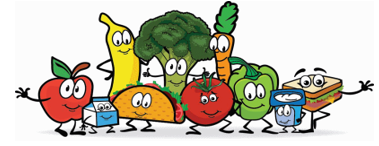 OPĆINA TRNOVEC BARTOLOVEČKIOSNOVNA ŠKOLA TRNOVECU Trnovcu, 25. ožujka 2023.g.	PRODUŽENI BORAVAKRUČAK ZA MJESEC TRAVANJ - 2023.PS: U slučaju potrebe kuharica zadržava pravo promjene jelovnika. Ravnateljica: Radmila SačićDANDATUMOBROKPonedjeljak3.4.2023.SVINJSKI PAPRIKAŠ, SVRDLA, MAĐARICAUtorak4.4.2023.PEČENA PILETINA, RIZI-BIZI, SOKSrijeda5.4.2023.SVINJSKI GULAŠ, KLIPIĆ S ČOKOLADOMPonedjeljak17.4.2023.PANIRANI PILEĆI FILE, POMFRIT, KEČAPUtorak18.4.2023.MLJEVENO MESO, PUŽIĆI, SALATA (ZELENA), SOKSrijeda19.4.2023.PEĆENO MESO, KRUMPIR NA PLOŠKE, KINDER PINGVINČetvrtak20.4.2023.VARIVO S MESOM, BAKINA KIFLAPetak21.4.2023.FRITESI, POVRĆE NA MASLACU, JAGODEPonedjeljak24.4.2023.HRENOVKE, KRUMPIR SALATA, SAVIJAČA VANILIJAUtorak25.4.2023.PILEĆI PAPRIKAŠ, ŠIROKI REZANCI, PUDINGSrijeda26.4.2023.ŠPAGETE BOLONJEZ, SALATA, BANANAČetvrtak27.4.2023.FILE NA ŽARU, POVRĆE NA MASLACUPetak28.4.2023.JUNEĆI PAPRIKAŠ, PALENTA, KRUŠKA